Direction: Please use your textbook – “Geography and History of the World”. Please restate the questions when answering.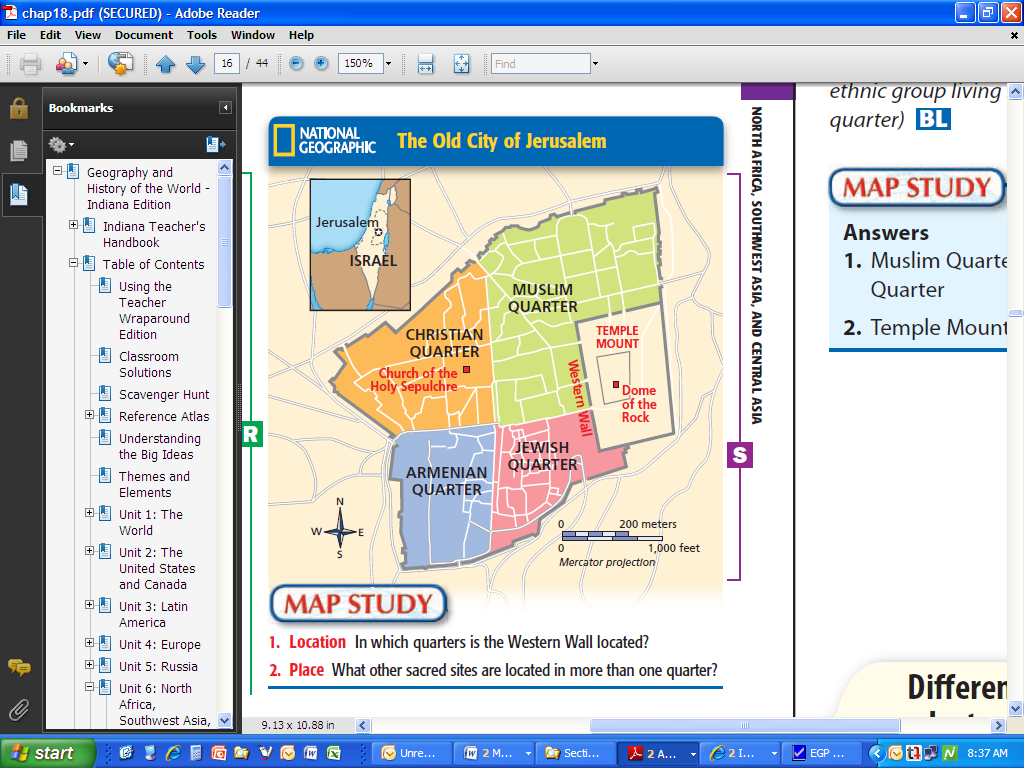 In which quarters is the Western Wall located?What is the Western Wall?**What other sacred sites are located in more than one quarter?What is Armenian religion?**Name:Mr. John A. BorkowskiDate:Geography and History of the WorldMap Study: The Old City of Jerusalem – Page 445